Dzień dobry uczniowie! Temat lekcji: Święto drzewa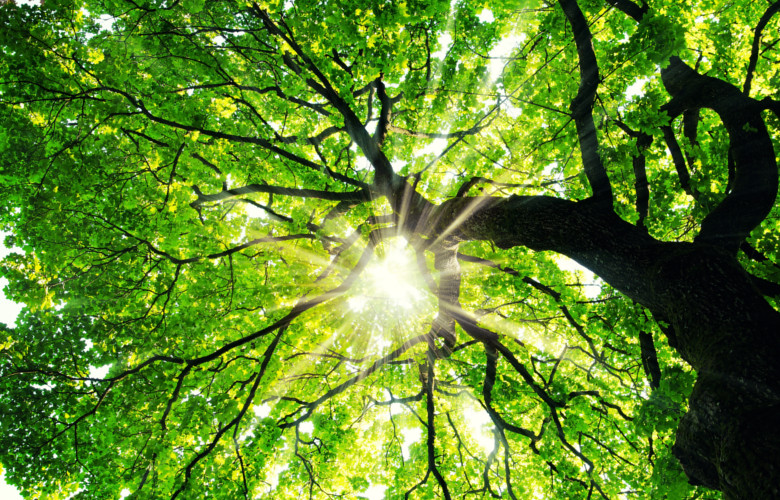 Edukacja polonistyczna Zagadki			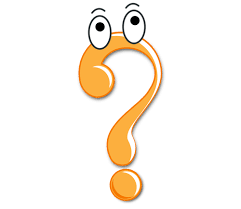 Zaczniemy od zagadek. Bardzo proszę, otwórz Podręcznik na stronie 60-61 przyjrzyj się ilustracji i poproś osobę dorosłą o odczytanie zagadek.Teraz dokładnie przyjrzyj się drzewom i liściom w książce.- Powiedz, co przypominają swoim kształtem?- Podaj nazwy drzew, które widzisz na ilustracji  w podręczniku?- Jak nazywają się owoce tych drzew?Wysłuchaj jeszcze raz zagadek i je rozwiąż.● Czy znasz te drzewa? Rodzaje drzew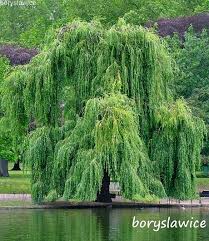 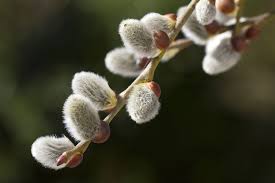 Wierzba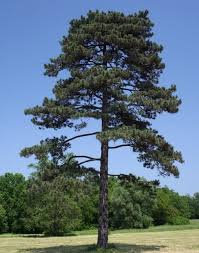 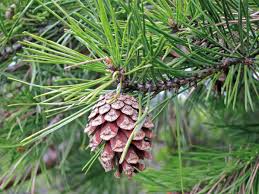 Sosna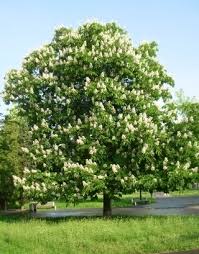 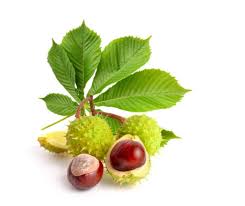 Kasztanowiec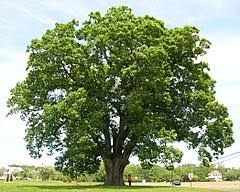 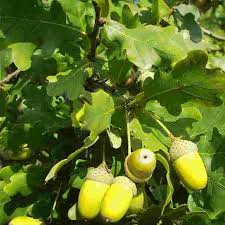 Dąb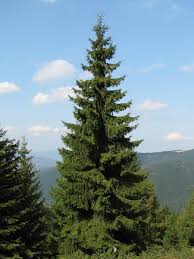 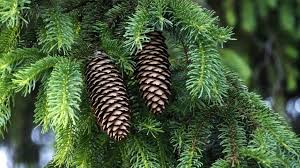 Świerk Czy wiesz skąd mamy papier?Dla ciekawskich! „ Jak powstaje papier”- filmhttps://www.youtube.com/watch?v=xdfpRSZVgFIObejrzyj proszę uważnie poniższy film:https://www.youtube.com/watch?v=jZItk9VTk78&t=1s● Rola drzew. Jaką funkcję w życiu ludzi i zwierząt pełnią drzewa?  Chyba już wiesz ● Karty ćwiczeń s. 56-57Czy wiesz z jakich części składa się drzewo? Patrząc na rysunek wykonaj w kartach ćwiczeń na str. 56 ćw. 1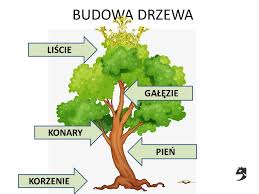 Ćwiczenia 2- 4 strona 56-57Pokoloruj tylko przedmioty, które wykonano z drewna. Karty ćwiczeń strona 56 ćw. 2Odczytaj zdanie z plątaninki i zapisz je starannie Karty ćwiczeń s.57 ćw. 3W tabeli ukryły się nazwy drzew. Pokoloruj pola z literami każdego wyrazu ta samą kredką i zapisz wyrazy w liniaturze. Karty ćwiczeń s.57 ćw. 4● Zadanie dla mądrali!!!Połącz nazwy drzew z liśćmi, pamiętaj zacznij od tego czego jesteś pewien. https://learningapps.org/5000216Czy wiesz, że...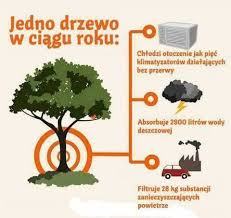 Edukacja matematyczna● Wykonaj zadania:Zacznij od obejrzenia filmu.” Jak mierzyć linijką?”Wykonaj ćwiczenia w Kartach matematycznych str. 56-57Przygotuj 4 przedmioty: pilot od telewizora, ołówek, piórnik i zeszyt w linię. Zmierz linijką przygotowane przedmioty, a wynik zapisz w zeszycie w kratkę. Obok zapisanych pomiarów zrób mały rysunek przedmiotu lub zapisz w zeszycie tak:Pamiętaj o kolorowym szlaczku na zakończenie!Cm jako miara długości.Pilot od telewizora ma … cm.Ołówek ma… cm.Piórnik ma … cm.Zeszyt w linię ma … cm.Edukacja muzycznaDzisiaj zapoznacie się z instrumentami dętymi drewnianymi- flet prosty i flet poprzeczny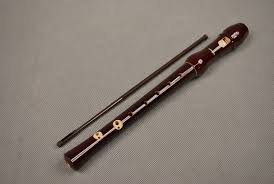 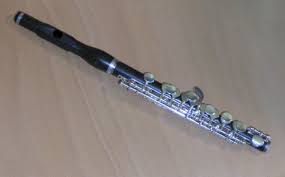 Flet prosty					Flet poprzecznyWysłuchajcie ich brzmienia ● Dla chętnych!Wysłuchajcie utworu pt „ Szwajcarski zegarek” ze Suity alpejskiej Benjamina Brittena. ● W ramach lekcji w-f proponuję Wam poniższe ćwiczenia Powodzeniahttps://www.youtube.com/watch?v=zxntyealq1gPozdrawiam Pani Monika